数学３年第２学期中間テスト　解答用紙　数学３年第２学期中間テスト　解答用紙　数学３年第２学期中間テスト　解答用紙　数学３年第２学期中間テスト　解答用紙　数学３年第２学期中間テスト　解答用紙　数学３年第２学期中間テスト　解答用紙　数学３年第２学期中間テスト　解答用紙　数学３年第２学期中間テスト　解答用紙　数学３年第２学期中間テスト　解答用紙　数学３年第２学期中間テスト　解答用紙　数学３年第２学期中間テスト　解答用紙　数学３年第２学期中間テスト　解答用紙　数学３年第２学期中間テスト　解答用紙　番番氏名氏名知識・理解知識・理解知識・理解知識・理解技能技能技能技能技能技能技能数学的な考え方数学的な考え方数学的な考え方数学的な考え方数学的な考え方数学的な考え方数学的な考え方得点得点／１００／１００１①①②②②②②③③③③③③④④④④④⑤１⑥⑥⑦⑦⑦⑦⑦⑧⑧⑧⑧⑧⑧⑨⑨⑨⑨⑨⑩１⑪⑪⑫⑫⑫⑫⑫２(1)(1)(2)(2)(2)(2)(2)(3)(3)(3)(3)(3)(3)関数とは関数とは関数とは関数とは関数とは関数とは３(1)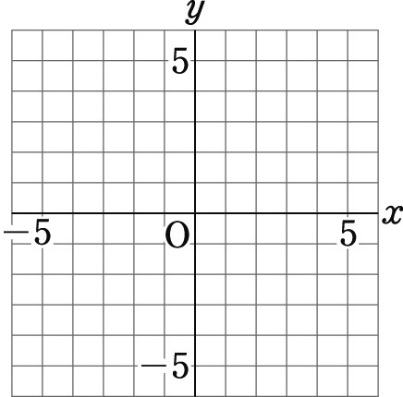 (1)(1)(1)(1)(1)(1)(1)(1)(1)(1)(1)(1)(1)(1)３(3)(3)(3)(3)(3)(4)(4)(4)(4)(4)(4)(4)(4)(4)(4)４(1)(1)(1)(2)(2)(2)(2)(2)(3) (3) (3) (3) (3) (3) (3) ４(4)(4)(4)(5)(5)(5)(5)(5)(6)(6)(6)(6)(6)(6)(6)４(7)(7)(7)(8)(8)(8)(8)(8)５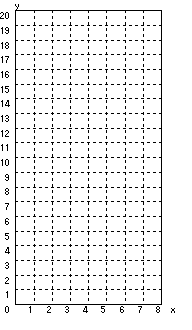 　　　　　　　　　　　はじめの厚紙の1辺の長さ　　　　　ｃｍ　　　　　　　　　　　　　はじめの厚紙の1辺の長さ　　　　　ｃｍ　　　　　　　　　　　　　はじめの厚紙の1辺の長さ　　　　　ｃｍ　　　　　　　　　　　　　はじめの厚紙の1辺の長さ　　　　　ｃｍ　　　　　　　　　　　　　はじめの厚紙の1辺の長さ　　　　　ｃｍ　　　　　　　　　　　　　はじめの厚紙の1辺の長さ　　　　　ｃｍ　　　　　　　　　　　　　はじめの厚紙の1辺の長さ　　　　　ｃｍ　　　　　　　　　　　　　はじめの厚紙の1辺の長さ　　　　　ｃｍ　　　　　　　　　　　　　はじめの厚紙の1辺の長さ　　　　　ｃｍ　　　　　　　　　　　　　はじめの厚紙の1辺の長さ　　　　　ｃｍ　　　　　　　　　　　　　はじめの厚紙の1辺の長さ　　　　　ｃｍ　　　　　　　　　　　　　はじめの厚紙の1辺の長さ　　　　　ｃｍ　　　　　　　　　　　　　はじめの厚紙の1辺の長さ　　　　　ｃｍ　　　　　　　　　　　　　はじめの厚紙の1辺の長さ　　　　　ｃｍ　　　　　　　　　　　　　はじめの厚紙の1辺の長さ　　　　　ｃｍ　　６①①①①②②②②②③③③③③③６④④④④④⑤⑤⑤⑤⑤⑤⑥⑥⑥⑥７(1)①①①①①②②②②②②②②②８(1)(1)(1)(1)(1)(2)(2)(2)(2)(2)(2)(2)(2)(2)(2)８(3)(3)(3)(3)(3)(4)(4)(4)(4)(4)(4)(4)(4)(4)(4)数学３年第２学期中間テスト　解答用紙　数学３年第２学期中間テスト　解答用紙　数学３年第２学期中間テスト　解答用紙　数学３年第２学期中間テスト　解答用紙　数学３年第２学期中間テスト　解答用紙　数学３年第２学期中間テスト　解答用紙　数学３年第２学期中間テスト　解答用紙　数学３年第２学期中間テスト　解答用紙　数学３年第２学期中間テスト　解答用紙　数学３年第２学期中間テスト　解答用紙　数学３年第２学期中間テスト　解答用紙　数学３年第２学期中間テスト　解答用紙　数学３年第２学期中間テスト　解答用紙　番番氏名氏名知識・理解知識・理解知識・理解知識・理解技能技能技能技能技能技能技能数学的な考え方数学的な考え方数学的な考え方数学的な考え方数学的な考え方数学的な考え方数学的な考え方得点得点／４０／４０／４０／４０／２７／２７／２７／２７／２７／２７／２７／３３／３３／３３／３３／３３／３３／３３／１００／１００１①ツ①ツ②サ②サ②サ②サ②サ③サ③サ③サ③サ③サ③サ④テ④テ④テ④テ④テ⑤コ１⑥オ⑥オ⑦ナ⑦ナ⑦ナ⑦ナ⑦ナ⑧エ⑧エ⑧エ⑧エ⑧エ⑧エ⑨ク⑨ク⑨ク⑨ク⑨ク⑩イ１⑪ケ⑪ケ⑫セ⑫セ⑫セ⑫セ⑫セ２(1)濁点(1)濁点(2)÷（－３）×(）(2)÷（－３）×(）(2)÷（－３）×(）(2)÷（－３）×(）(2)÷（－３）×(）(3)2乗(3)2乗(3)2乗(3)2乗(3)2乗(3)2乗関数とは　ｘの値が決まればそれに対応してｙの値がただひとつ決まるとき、ｙはｘの関数である。関数とは　ｘの値が決まればそれに対応してｙの値がただひとつ決まるとき、ｙはｘの関数である。関数とは　ｘの値が決まればそれに対応してｙの値がただひとつ決まるとき、ｙはｘの関数である。関数とは　ｘの値が決まればそれに対応してｙの値がただひとつ決まるとき、ｙはｘの関数である。関数とは　ｘの値が決まればそれに対応してｙの値がただひとつ決まるとき、ｙはｘの関数である。関数とは　ｘの値が決まればそれに対応してｙの値がただひとつ決まるとき、ｙはｘの関数である。３(1)(1)(1)(1)(1)(1)(1)(1)(1)(1)(1)(1)(1)(1)(1)３(3)　－５(3)　－５(3)　－５(3)　－５(3)　－５(4)　－８≦ｙ≦０(4)　－８≦ｙ≦０(4)　－８≦ｙ≦０(4)　－８≦ｙ≦０(4)　－８≦ｙ≦０(4)　－８≦ｙ≦０(4)　－８≦ｙ≦０(4)　－８≦ｙ≦０(4)　－８≦ｙ≦０(4)　－８≦ｙ≦０４(1)ｘ＝±(1)ｘ＝±(1)ｘ＝±(2)　ｘ＝４、－６(2)　ｘ＝４、－６(2)　ｘ＝４、－６(2)　ｘ＝４、－６(2)　ｘ＝４、－６(3) ｘ＝－４±(3) ｘ＝－４±(3) ｘ＝－４±(3) ｘ＝－４±(3) ｘ＝－４±(3) ｘ＝－４±(3) ｘ＝－４±４(4)ｘ＝(4)ｘ＝(4)ｘ＝(5)　ｘ＝－６，９(5)　ｘ＝－６，９(5)　ｘ＝－６，９(5)　ｘ＝－６，９(5)　ｘ＝－６，９(6)　ｘ＝３，５(6)　ｘ＝３，５(6)　ｘ＝３，５(6)　ｘ＝３，５(6)　ｘ＝３，５(6)　ｘ＝３，５(6)　ｘ＝３，５４(7)　ｘ＝５(7)　ｘ＝５(7)　ｘ＝５(8)　ｘ＝０，１２(8)　ｘ＝０，１２(8)　ｘ＝０，１２(8)　ｘ＝０，１２(8)　ｘ＝０，１２５1辺の長さをｘｃｍとすると(ｘ－６)２×３＝４８ｘ＝１０，２ｘ＝２は不適当よってｘ＝１０　　　　　　　　　　　はじめの厚紙の1辺の長さ　　１０　ｃｍ　　1辺の長さをｘｃｍとすると(ｘ－６)２×３＝４８ｘ＝１０，２ｘ＝２は不適当よってｘ＝１０　　　　　　　　　　　はじめの厚紙の1辺の長さ　　１０　ｃｍ　　1辺の長さをｘｃｍとすると(ｘ－６)２×３＝４８ｘ＝１０，２ｘ＝２は不適当よってｘ＝１０　　　　　　　　　　　はじめの厚紙の1辺の長さ　　１０　ｃｍ　　1辺の長さをｘｃｍとすると(ｘ－６)２×３＝４８ｘ＝１０，２ｘ＝２は不適当よってｘ＝１０　　　　　　　　　　　はじめの厚紙の1辺の長さ　　１０　ｃｍ　　1辺の長さをｘｃｍとすると(ｘ－６)２×３＝４８ｘ＝１０，２ｘ＝２は不適当よってｘ＝１０　　　　　　　　　　　はじめの厚紙の1辺の長さ　　１０　ｃｍ　　1辺の長さをｘｃｍとすると(ｘ－６)２×３＝４８ｘ＝１０，２ｘ＝２は不適当よってｘ＝１０　　　　　　　　　　　はじめの厚紙の1辺の長さ　　１０　ｃｍ　　1辺の長さをｘｃｍとすると(ｘ－６)２×３＝４８ｘ＝１０，２ｘ＝２は不適当よってｘ＝１０　　　　　　　　　　　はじめの厚紙の1辺の長さ　　１０　ｃｍ　　1辺の長さをｘｃｍとすると(ｘ－６)２×３＝４８ｘ＝１０，２ｘ＝２は不適当よってｘ＝１０　　　　　　　　　　　はじめの厚紙の1辺の長さ　　１０　ｃｍ　　1辺の長さをｘｃｍとすると(ｘ－６)２×３＝４８ｘ＝１０，２ｘ＝２は不適当よってｘ＝１０　　　　　　　　　　　はじめの厚紙の1辺の長さ　　１０　ｃｍ　　1辺の長さをｘｃｍとすると(ｘ－６)２×３＝４８ｘ＝１０，２ｘ＝２は不適当よってｘ＝１０　　　　　　　　　　　はじめの厚紙の1辺の長さ　　１０　ｃｍ　　1辺の長さをｘｃｍとすると(ｘ－６)２×３＝４８ｘ＝１０，２ｘ＝２は不適当よってｘ＝１０　　　　　　　　　　　はじめの厚紙の1辺の長さ　　１０　ｃｍ　　1辺の長さをｘｃｍとすると(ｘ－６)２×３＝４８ｘ＝１０，２ｘ＝２は不適当よってｘ＝１０　　　　　　　　　　　はじめの厚紙の1辺の長さ　　１０　ｃｍ　　1辺の長さをｘｃｍとすると(ｘ－６)２×３＝４８ｘ＝１０，２ｘ＝２は不適当よってｘ＝１０　　　　　　　　　　　はじめの厚紙の1辺の長さ　　１０　ｃｍ　　1辺の長さをｘｃｍとすると(ｘ－６)２×３＝４８ｘ＝１０，２ｘ＝２は不適当よってｘ＝１０　　　　　　　　　　　はじめの厚紙の1辺の長さ　　１０　ｃｍ　　1辺の長さをｘｃｍとすると(ｘ－６)２×３＝４８ｘ＝１０，２ｘ＝２は不適当よってｘ＝１０　　　　　　　　　　　はじめの厚紙の1辺の長さ　　１０　ｃｍ　　６①１０４①１０４①１０４①１０４②２７０４②２７０４②２７０４②２７０４②２７０４③５２－ｘ③５２－ｘ③５２－ｘ③５２－ｘ③５２－ｘ③５２－ｘ６④(５２－ｘ)(５２＋ｘ)＝2604④(５２－ｘ)(５２＋ｘ)＝2604④(５２－ｘ)(５２＋ｘ)＝2604④(５２－ｘ)(５２＋ｘ)＝2604④(５２－ｘ)(５２＋ｘ)＝2604⑤６２⑤６２⑤６２⑤６２⑤６２⑤６２⑥４２⑥４２⑥４２⑥４２７(1)①　ｙ＝ｘ２（０≦ｘ≦３）①　ｙ＝ｘ２（０≦ｘ≦３）①　ｙ＝ｘ２（０≦ｘ≦３）①　ｙ＝ｘ２（０≦ｘ≦３）①　ｙ＝ｘ２（０≦ｘ≦３）②　ｙ＝３ｘ（３≦ｘ≦６）②　ｙ＝３ｘ（３≦ｘ≦６）②　ｙ＝３ｘ（３≦ｘ≦６）②　ｙ＝３ｘ（３≦ｘ≦６）②　ｙ＝３ｘ（３≦ｘ≦６）②　ｙ＝３ｘ（３≦ｘ≦６）②　ｙ＝３ｘ（３≦ｘ≦６）②　ｙ＝３ｘ（３≦ｘ≦６）②　ｙ＝３ｘ（３≦ｘ≦６）８(1)Ｄ（１．５、－２．５）(1)Ｄ（１．５、－２．５）(1)Ｄ（１．５、－２．５）(1)Ｄ（１．５、－２．５）(1)Ｄ（１．５、－２．５）(2)ｙ＝－ｘ２(2)ｙ＝－ｘ２(2)ｙ＝－ｘ２(2)ｙ＝－ｘ２(2)ｙ＝－ｘ２(2)ｙ＝－ｘ２(2)ｙ＝－ｘ２(2)ｙ＝－ｘ２(2)ｙ＝－ｘ２(2)ｙ＝－ｘ２８(3)　ｍ(3)　ｍ(3)　ｍ(3)　ｍ(3)　ｍ(4)　ｍ／秒(4)　ｍ／秒(4)　ｍ／秒(4)　ｍ／秒(4)　ｍ／秒(4)　ｍ／秒(4)　ｍ／秒(4)　ｍ／秒(4)　ｍ／秒(4)　ｍ／秒